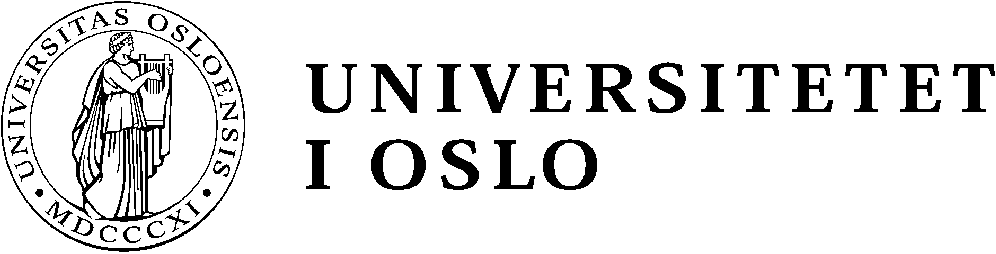 AVTALE FOR GJENNOMFØRING AV DOKTORGRADSUTDANNING I SAMARBEID MED EKSTERN PARTDoktorgradskandidatens navn og kontaktadresser: Administrativ kontaktpersonAdministrativ kontaktperson ved Juridisk fakultetOpplysninger om doktorgradskandidatens doktorgradsprosjektHovedveileder for doktorgradskandidaten Veileder finansiert av ekstern part Den eksterne part yterAvtalens formål Avtalen skal sikre at doktorgradskandidaten har tilfredsstillende arbeidsbetingelser under gjennomføringen av doktorgradsutdanningen. Den eksterne part skal legge forholdene til rette slik at doktorgradskandidaten kan oppfylle sine planer i henhold til opptakssøknaden, og de forpliktelser som følger av opptaksvedtaket, ph.d.-programmet og ph.d.-forskriften.ParterAvtalens parter er UiO ved Det juridiske fakultet, den eksterne part og doktorgradskandidaten. Den eksterne parts forpliktelser gjelder til fordel for både UiO og doktorgradskandidaten.VarighetAvtalen trer i kraft når den er signert og gyldig vedtak om opptak på doktorgradsprogrammet er fattet av fakultetet. Vedtak om opptak på doktorgradsprogrammet er ikke gyldig før denne avtalen er signert av både doktorgradskandidaten og den eksterne part.Avtalen gjelder i opptaksperioden. Opptaksperioden kan ikke forlenges uten forutgående samtykke fra den eksterne part. Opptaksperioden avsluttes før tiden dersom avhandling, prøveforelesninger og disputas er godkjent, dersom avhandlingen er underkjent, eller ved avslutning i samsvar med ph.d.-forskriftens § 11. Doktorgradsutdanningen skal avsluttes senest 8 år etter at kandidaten ble tatt opp på doktorgradsprogrammet (lovfestede permisjoner ikke medregnet).Partenes samarbeidPartene forplikter seg til et nært og gjensidig samarbeid for å bidra til gjennomføring av doktorgradsutdanningen, og skal holde hverandre informert om alle forhold av betydning for gjennomføringen. Alle forhold som kan påvirke gjennomføringen av avtalen skal så tidlig som mulig bringes til den annen parts oppmerksomhet. Dersom det oppstår problemer i forbindelse med gjennomføringen, plikter partene å samarbeide aktivt for å finne egnede løsninger.Doktorgradskandidatens arbeidsforholdDen eksterne part skal ha doktorgradskandidaten tilsatt i avtaleperioden, og skal sikre kandidaten tilfredsstillende arbeidsvilkår. Doktorgradskandidaten skal innenfor en periode på høyst 6 år være sikret en samlet forskerutdanning på 3 årsverk, og slik at forskerutdanningen utgjør minst 50 % av den samlede arbeidstid på årsbasis. Pliktarbeid utenom forskningsarbeidet skal så vidt mulig ha relevans for doktorgradsutdanningen. Administrative plikter skal normalt ikke utgjøre mer enn 10 % av den samlede arbeidstid på årsbasis.Den eksterne part har arbeidsgiveransvaret for doktorgradskandidaten. Den eksterne part skal gi melding til fakultetet om alle endringer i arbeidsforholdet, herunder om redusert arbeidstid, permisjoner og sykemeldinger.Den eksterne part skal stille til disposisjon for doktorgradskandidaten sedvanlig kontorplass og kontorutstyr og nødvendig datautstyr, samt de øvrige ressursene som er angitt i tabellen på side 2. Den eksterne part skal også gi doktorgradskandidaten en årlig driftsbevilgning til dekning av litteratur, utstyr og reiser som har tilknytning til avhandlingsarbeidet.Faglig ansvarFakultetet har det faglige ansvaret for utdanningstilbudet, herunder for undervisning og veiledning, innenfor rammen av ph.d.-forskriften, ph.d.-programmet og UiOs til enhver tid gjeldende kvalitetssikringssystem.Doktorgradskandidaten skal ha minst én veileder som er tilsatt ved UiO, jf. ph.d.-forskriftens § 8.FremdriftsrapporteringFakultetet har det overordnede ansvaret for at fremdriftsrapporter hvert år innhentes fra doktorgradskandidat og veileder(e), i samsvar med UiOs kvalitetssikringssystem. Skjema oversendes kandidat og veiledere med svarfrist 1. desember. Innhenting av tillatelser som er nødvendige for gjennomføringen av doktorgradsprosjektetFakultetet skal påse at doktorgradskandidaten, i samråd med veileder, snarest mulig etter at vedtak om opptak er fattet innhenter de tillatelser som er nødvendige for gjennomføringen av doktorgradsprosjektet. Den eksterne part skal i nødvendig utstrekning medvirke til innhentingen.Oppbevaring av forskningsmateriale. TilgjengelighetFakultetet skal påse at alle krav til innsamling og arkivering av data og annet forskningsmateriale følges, og at dette oppbevare på forskriftsmessig måte. Forskningsmaterialet skal være tilgjengelig for forskersamfunnet såfremt det ikke foreligger kontraktsvilkår eller offentlige regler som hindrer det. Fakultetet har en eksklusiv rett til bruk av prosjektresultatene i prosjektperioden.Den eksterne part skal på forespørsel dokumentere at dennes oppbevaring av forskningsmateriale er i samsvar med bestemmelsene her.ØkonomiFakultetet eller grunnenheten bærer kostnadene i forbindelse med: honorar til intern veileder etter fakultetets satser, opplæringstilbud (seminarer, kurs etc.) som arrangeres av UiO, unntatt reise- og oppholdsutgifter i tilknytning til slike tilbud som ikke dekkes av arrangøren, bedømmelse og disputas, ogutstyr som eies og drives av UiO, med mindre annet er avtalt.Den eksterne part bærer kostnadene i forbindelse med: honorar til veileder tilsatt hos ekstern part, gjennomføring og honorering i forbindelse med midtveisevalueringmangfoldiggjøring av 50 disputaseksemplarer av avhandlingen etter Juridisk fakultets mal, driftsutgifter (reiser mv.) for veileder som er tilsatt hos den eksterne part, studiereiser og andre reiseutgifter for doktorkandidaten, opplæringstilbud (seminarer, kurs etc.) som ikke arrangeres av UiO,utstyr som eies og drives av den eksterne part eller tredjepart, ogbibliotektjenester, på linje med registrerte studenter og etter vanlige satser.Resultatmidlene som utløses ved avlagt doktorgrad tilfaller uavkortet UiO.PubliseringDet kan ikke legges restriksjoner på offentliggjøring, herunder publisering, av en doktorgradsavhandling, med unntak av en på forhånd avtalt utsettelse av datoen for offentliggjørelse.Doktorgradsavhandlingen skal trykkes etter fakultetets mal og i henhold til øvrige bestemmelser om trykking av doktorgradsavhandlinger.Dersom et skriftlig arbeid er blitt til i samvirke med andre forfattere, skal doktorgradskandidaten følge de normer for medforfatterskap som er allment akseptert i fagmiljøet og/eller UiOs retningslinjer for medforfatterskap.Særlige bestemmelser:Partene har informert hverandre om eventuelle foreliggende avtaler som gjelder prosjektet, eller avtaler som forutsettes inngått med doktorgradskandidaten. Ingen av partene vil legge hindringer i veien for den annen parts publisering og bruk av doktorandens funn utover det som er nødvendig for å sikre rettighetene etter lov oretm ten til oppfinnelser som er gjort av arbeidstakere 17. april 1970 nr. 21. Ellers gjelder alminnelige immaterialrettslige regler.
______________-, den _____/_____/________________________________			_____________________________            for ekstern part					  doktorgradskandidat_________________________			          for Universitetet i Oslo,				  	ved Juridisk fakultetEtternavnFornavnFornavnNasjonalitet
AdressePostnrPoststedPoststedE-postadresseE-postadresseTelefon privatTelefon mobilInstitusjonInstitusjonInstitusjonInstitusjonEtternavn (kontaktperson)Fornavn (kontaktperson)Fornavn (kontaktperson)Telefon arbeidAdressePostnr PoststedPoststedE-postadresseE-postadresseE-postadresseE-postadresseEtternavn (kontaktperson)AbfaltererFornavn (kontaktperson)Birgit Fornavn (kontaktperson)Birgit Telefon arbeidAdressePostboks 6706 St. Olavs plass 0130 OsloAdressePostboks 6706 St. Olavs plass 0130 OsloE-postadressebirgit.abfalterer@jus.uio.noE-postadressebirgit.abfalterer@jus.uio.noTittel prosjektTittel prosjektTittel prosjektDoktorgradskandidaten er tatt opp på ph.d.- programmet ved følgende studieretning ved Juridisk fakultet: Doktorgradskandidaten er tatt opp på ph.d.- programmet ved følgende studieretning ved Juridisk fakultet: Doktorgradskandidaten er tatt opp på ph.d.- programmet ved følgende studieretning ved Juridisk fakultet: Opptaksperiode på doktorgradsprogrammet:Opptaksperiode på doktorgradsprogrammet:Opptaksperiode på doktorgradsprogrammet:Har doktorgradskandidaten                              JApliktarbeid ved ekstern part                              NEIHar doktorgradskandidaten                              JApliktarbeid ved ekstern part                              NEIHar doktorgradskandidaten                   JApliktarbeid ved UiO                              NEIHvis ja, spesifiser omfang: Hvis ja, spesifiser omfang: Hvis ja, spesifiser omfang: Forutsettes det finansieringfra annen ekstern part (f.eks NFR)?  JA NEIHvis ja, spesifiser omfang og forutsetninger:Hvis ja, spesifiser omfang og forutsetninger:EtternavnFornavnFornavnStilling og akademisk grad:ArbeidsstedTelefon arbeid

AdressePostnr 
Poststed
Poststed
E-postadresse

E-postadresse

E-postadresse

E-postadresse

EtternavnFornavnFornavnStilling og akademisk grad:
FakultetInstituttInstituttTelefon arbeid

Adresse

Postnr


PoststedPoststedE-postadresse
E-postadresse
E-postadresse
E-postadresse
Bakgrunnsmateriale eller bakgrunnsdataXVeileder(e) utenfor UiOXLønn til doktorgradskandidatenBibliotektjenesterKontorplassDatatjenesterXDoktorgradskandidatens reise- og oppholdsutgifter ved faglige reiser og utenlandsoppholdXDoktorgradskandidatens seminarutgifter/ev andre utgifter i forbindelse med opplæringsdelen. Herunder midtveisevalueringenDoktorgradskandidatens litteratur og utstyrDriftsmiddelkonto stor kr………. til bruk for doktorgradskandidat og veileder i prosjektetXMangfoldiggjøring av 50 disputaseksemplarer av avhandlingen etter Juridisk fakultets mal